La Tomatina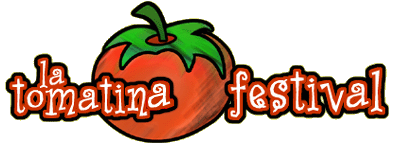 La Tomatina es una fiesta de tomates que se celebra en el verano en la región de Valencia.  La fiesta tiene lugar en un pueblo valenciano que se llama Buñol y se celebra siempre el último miércoles de agosto. La fiesta se llama la Tomatina porque se trata de tirar tomates. Durante la fiesta la gente arroja cuarenta kilos de tomates (apróximadamente 150,000 tomates) durante una hora. La fiesta empezó en el año 1959. Hoy en día la Tomatina es muy popular y hay entre 20,000 y 30,000 visitantes a la región valenciana para la fiesta.1La Tomatina takes placeLa Tomatina takes placeLa Tomatina takes placeLa Tomatina takes placeLa Tomatina takes placeLa Tomatina takes placeLa Tomatina takes placeLa Tomatina takes placeLa Tomatina takes placein winter.in winter.in summer.in summer.in spring.in spring.2The village where the festival takes place is calledThe village where the festival takes place is calledThe village where the festival takes place is calledThe village where the festival takes place is calledThe village where the festival takes place is calledThe village where the festival takes place is calledThe village where the festival takes place is calledThe village where the festival takes place is calledThe village where the festival takes place is calledValencia.Valencia.Valenciano.Valenciano.Buñol.Buñol.3The festival always happens on theThe festival always happens on theThe festival always happens on theThe festival always happens on theThe festival always happens on theThe festival always happens on theThe festival always happens on theThe festival always happens on theThe festival always happens on thefirst Wednesday of August.first Wednesday of August.last Wednesday of August.last Wednesday of August.last Tuesday of August.last Tuesday of August.41959 was the year1959 was the year1959 was the year1959 was the year1959 was the year1959 was the year1959 was the year1959 was the year1959 was the yearthe festival began.the festival began.the festival ended.the festival ended.there was no festival.there was no festival.5In total people throw aroundIn total people throw aroundIn total people throw aroundIn total people throw aroundIn total people throw aroundIn total people throw aroundIn total people throw aroundIn total people throw aroundIn total people throw around40 kilos of tomatoes 40 kilos of tomatoes 40,000 tomatoes40,000 tomatoes150 kilos of tomatoes150 kilos of tomatoes6Each year the festival attractsEach year the festival attractsEach year the festival attractsEach year the festival attractsEach year the festival attractsEach year the festival attractsEach year the festival attractsEach year the festival attractsEach year the festival attracts50,000 visitors.50,000 visitors.20,000 - 30,000 visitors20,000 - 30,000 visitors10,000 visitors.10,000 visitors.